SafetyExported from METEOR(AIHW's Metadata Online Registry)© Australian Institute of Health and Welfare 2024This product, excluding the AIHW logo, Commonwealth Coat of Arms and any material owned by a third party or protected by a trademark, has been released under a Creative Commons BY 4.0 (CC BY 4.0) licence. Excluded material owned by third parties may include, for example, design and layout, images obtained under licence from third parties and signatures. We have made all reasonable efforts to identify and label material owned by third parties.You may distribute, remix and build on this website’s material but must attribute the AIHW as the copyright holder, in line with our attribution policy. The full terms and conditions of this licence are available at https://creativecommons.org/licenses/by/4.0/.Enquiries relating to copyright should be addressed to info@aihw.gov.au.Enquiries or comments on the METEOR metadata or download should be directed to the METEOR team at meteor@aihw.gov.au.Welfare PI Framework "> Healthy living "> 
Safety
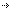 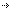 SafetyIdentifying and definitional attributesIdentifying and definitional attributesItem type:Framework DimensionMETEOR identifier:392700Description:Safety is an important component of both physical and mental wellbeing. The idea of safety includes perceptions as well as protection from actual harm. Experiences of crime or injury can be seriously detrimental to feelings of safety, not only for those directly affected but also for those who witness these events or are involved through family, friendship or community ties. Further sub-dimensions include: perceptions of personal safety, experience of crime and occurrence of injury (including intentional selfharm). 